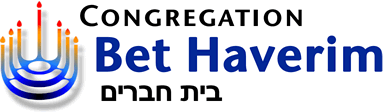 Teen Calendar 2022-23 (5783)as of January 10, 2023; DRTY NFTY events updated, subject to revisiontbdNFTY CWR Regional Events; open to DRTY members in ninth through twelfth gradeAugust:August:13 SaIsaac Adelstein Bar Mitzvah 10:00 a.m.21 SuIntroduction To Teen Programs Meeting & Gathering 11:00 a.m. – 1:00 p.m.Meet Rabbi Wohlner, Rabbi Simons, Lexi Nicodemus (Teen Engagement Coordinator)28 SuDRTY Board Retreat 9:30 a.m. – 3:30 p.m.September:September:11 SuTeacher Inservice & Madrichim Safety & Security Training Session 10:00 a.m. - 3:00 p.m.October:October:2, 16, 30 SuTeen Space Time 12:00 p.m.; Keshet, Confirmation Classes 12:30-2:00 p.m.9 SuDRTY Board Meeting (CBH Redwood Grove) 1:0022 SaIzzy & Zephyr Pitesky B’nai Mitzvah 10:00 a.m.23 SuTeacher Inservice & Madrichim Leadership Training Session 12:00-1:30 p.m.23 SuDRTY Murder Mystery Event (Central Park) 2:00 p.m.25 TuDRTY Board Meeting (Zoom) 5:00 p.m.tbdTeen Tikkun Olam ExperienceNovember:November:4 FF3 (Family First Friday) Shabbat, Teen Space Time 6:00 p.m.6 SuDRTY Trampoline Adventure Event (location tbd) 5:00 p.m.13 SuTeen Space Time 12:00 p.m.; Keshet, Confirmation Classes 12:30-2:00 p.m.19 SaDaniela Green Bat Mitzvah 10:00 a.m.tbdTeen Tikkun Olam ExperienceDecember:December:2 FF3 (Family First Friday) Shabbat, Teen Space Time 6:00 p.m.4 SuTeen Space Time 12:00 p.m.; Keshet, Confirmation Classes 12:30-2:00 p.m.4 SuDRTY Board Meeting (Zoom) 5:00 p.m.11 SuDRTY Destress Cozy Night (location tbd) 5:00 p.m.tbdTeen Tikkun Olam Experience, Interfaith Rotating Winter Shelter Volunteer OpportunityJanuary:January:8 SuDRTY Board Meeting (CBH Social Hall, Redwood Grove) 12:30 p.m.22, 29 SuTeen Space Time 12:00 p.m.; Keshet, Confirmation Classes 12:30-2:00 p.m.22 SuDRTY Golden Girls Evening Event (CBH Social Hall) 7:00-8:30 p.m.tbdTeen Tikkun Olam ExperienceFebruary:February:3 FF3 (Family First Friday) Shabbat, Teen Space Time 6:00 p.m.5 SuTeacher Inservice & Madrichim Leadership Training Session 12:00-1:30 p.m.5 SuDRTY BISY Miniature Golf Event (location tbd) 3:30 p.m.12, 26 SuTeen Space Time 12:00 p.m.; Keshet, Confirmation Classes 12:30-2:00 p.m.17-20 F-MNFTY CWR Regional Event, West Coast Party, Camp Newman; teens in ninth through twelfth grade26 SuDRTY Board Meeting 2:00-4:00 p.m.tbdTeen Tikkun Olam ExperienceMarch:March:3 FF3 (Family First Friday) Shabbat, Teen Space Time 6:00 p.m.5 SuDRTY Board; Religious School Family Service Leadership 9:30-10:00 a.m.5, 19 SuTeen Space Time 12:00 p.m.; Keshet, Confirmation Classes 12:30-2:00 p.m.12 SuTeen Tikkun Olam Experience, Purim Carnival Volunteer Opportunity18 SuDRTY IKEA Scavenger Hunt Event (IKEA in West Sacramento, CBH depart and return) 4:00 p.m.tbdDRTY Board Meeting April:April:15 SaNoah Leibert Bar Mitzvah 10:00 a.m.16, 30 SuTeen Space Time 12:00 p.m.; Keshet, Confirmation Classes 12:30-2:00 p.m.22 SaAndrew Richman Bar Mitzvah 10:00 a.m.23 SuTeacher Inservice & Madrichim Leadership Training Session 12:00-1:30 p.m.tbdDRTY Board Meeting tbdDRTY EventtbdTeen Tikkun Olam ExperiencetbdConfirmation Class, Jewish San Francisco Day Trip tbdParent Meeting, Introduction to Confirmation ClassMay:May:5 FF3 (Family First Friday) Shabbat, Teen Space Time 6:00 p.m.7, 21 Su (tbd)Teen Space Time 12:00 p.m.; Keshet, Confirmation Classes 12:30-2:00 p.m.13 SaHannah Hoch Bat Mitzvah 10:00 a.m.20 SaElla Rabin B’nai Mitzvah 10:00 a.m.tbdConfirmation Class Shavuot Service tbdDRTY Board Meeting tbdDRTY EventtbdTeen Tikkun Olam ExperienceJune:June:3 SaEva Tames-Kaimowitz Bat Mitzvah 10:00 a.m.10 SaReese Glassberg Bar Mitzvah 10:00 a.m.tbdDRTY Board Meeting tbdDRTY EventJuly:July:2 SaLilah Shapiro Bat Mitzvah 10:00 a.m.August:August:5 SaElliot Schapira Bat Mitzvah 10:00 a.m.26 SaLyla Drabkin Bat Mitzvah 10:00 a.m.tbdDRTY Board Retreat